Схема границ проекта внесения изменений в проект межевания территории в границах красных линий улиц Рауиса Гареева, Уныш, Братьев Батталовых и Оренбургского тракта г. Казани, предусматривающий строительство, определение границ объектов здравоохранения регионального значения и формирование территории медицинского кластера на территории муниципального образования г. Казани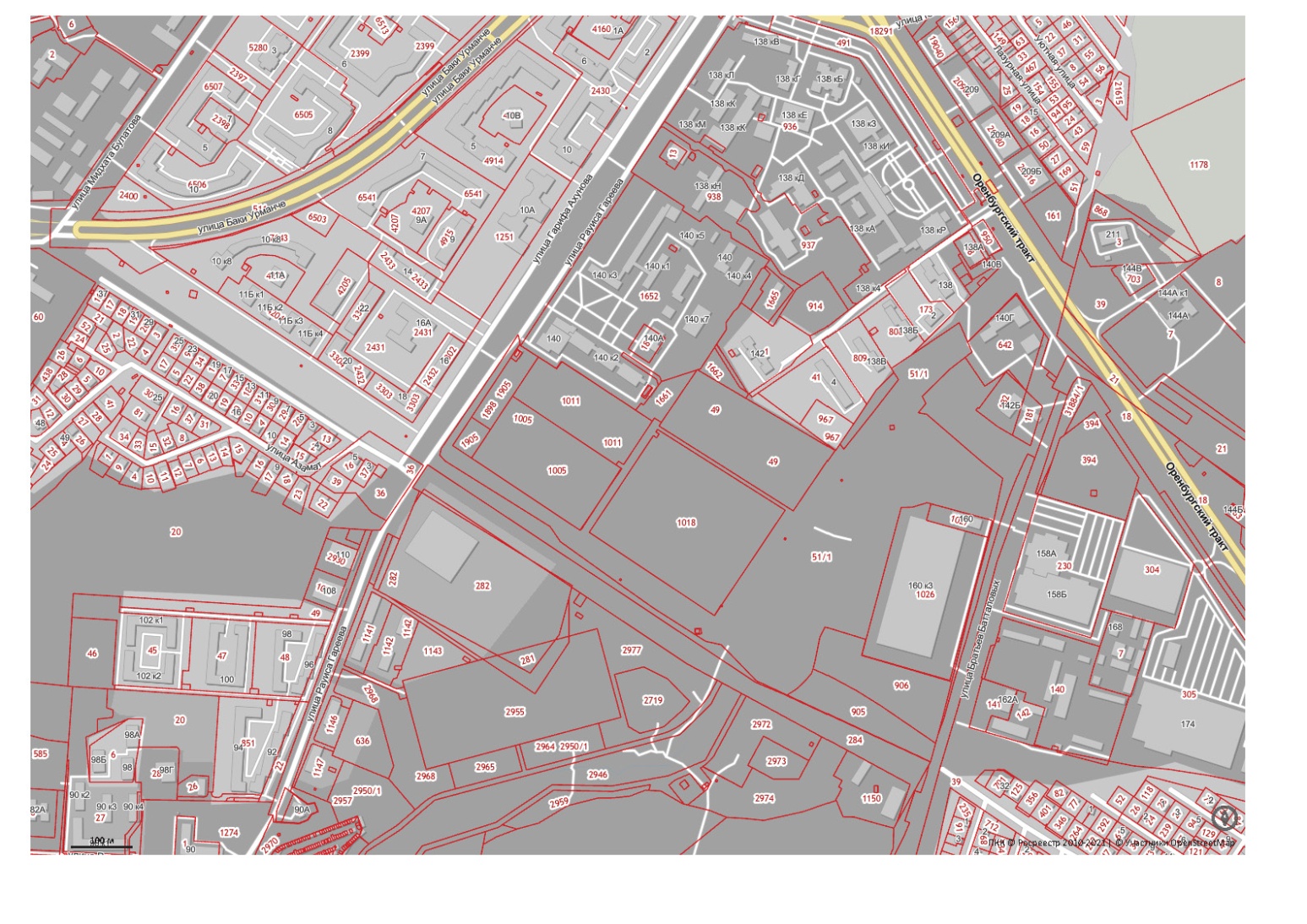                                                                                                                                                  0       100  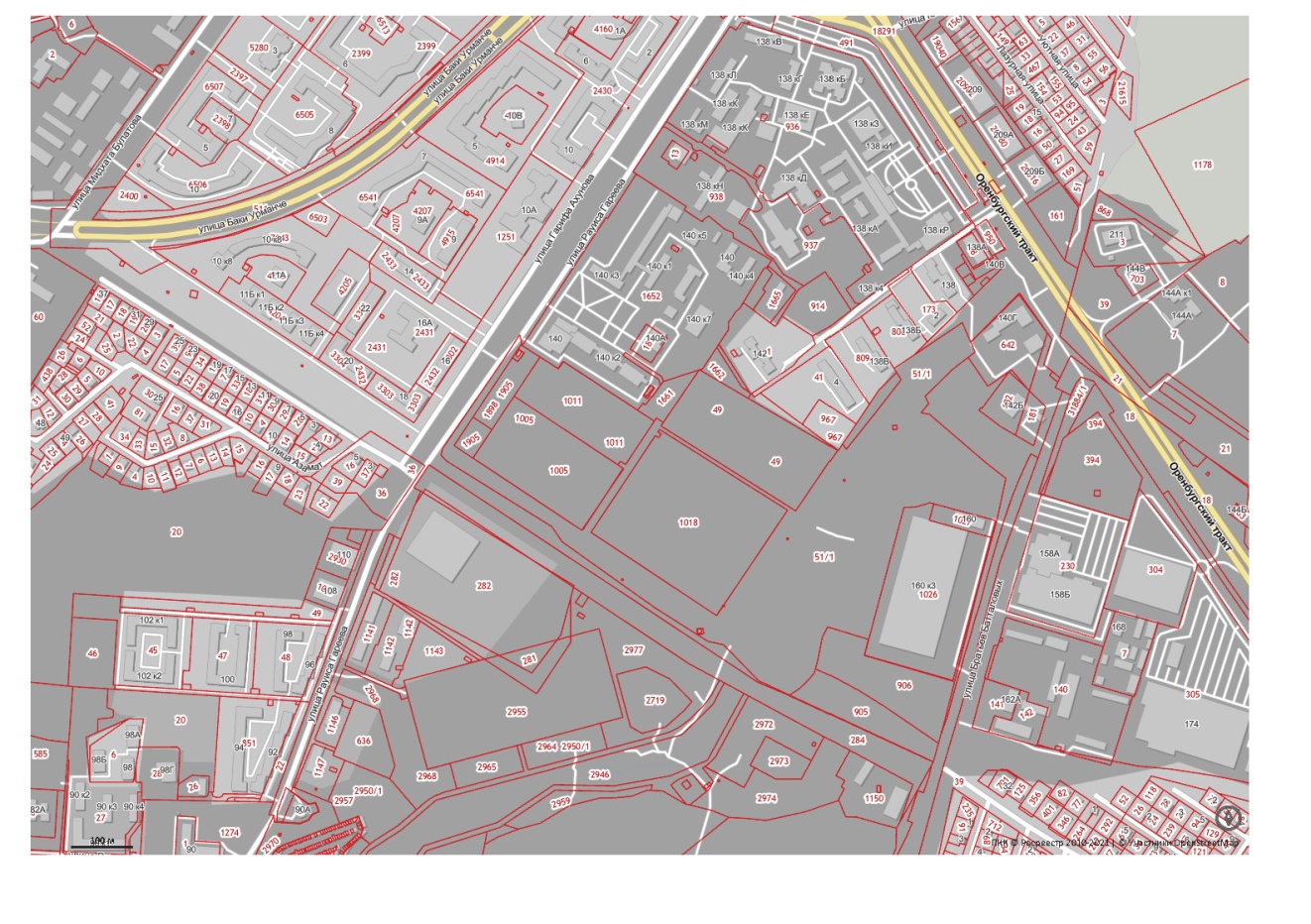 